FinanceTo note payments and receipts and reconciliation reports for February for the Town Council (Appendix 2) 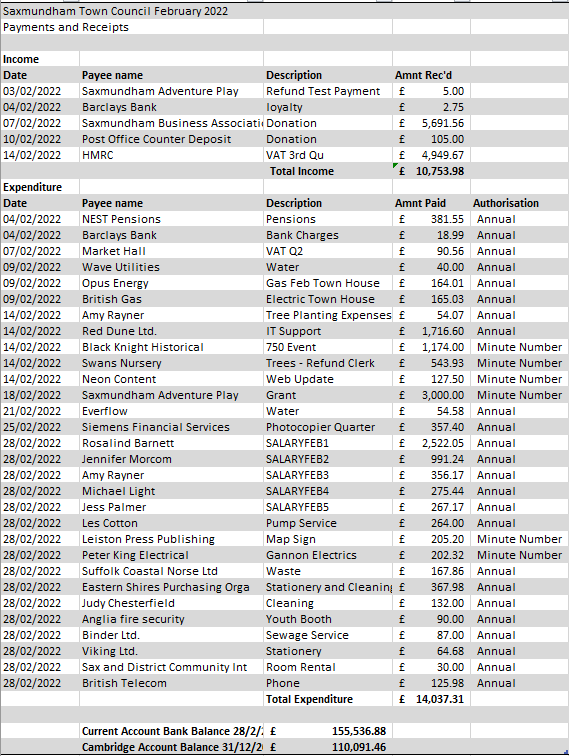 To note payments and receipts and reconciliation reports for February for the Market Hall (Appendix 3) 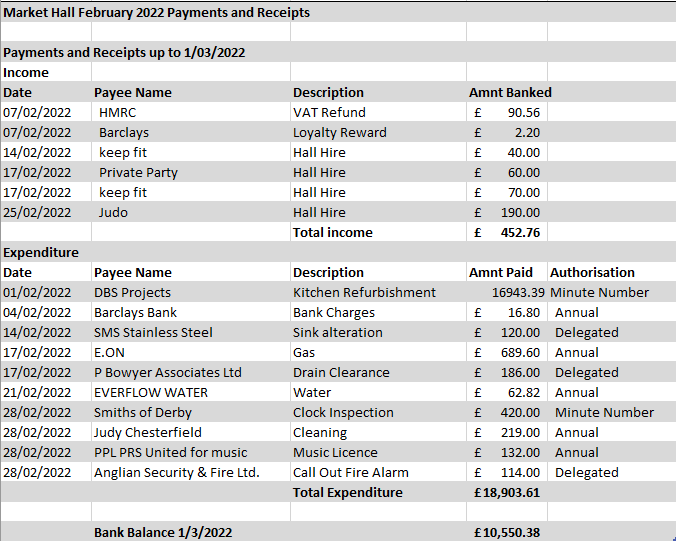 To note March payments and authorise any payments outside of the Clerk’s delegated powers for the Town Council and Market Hall (Appendix 4).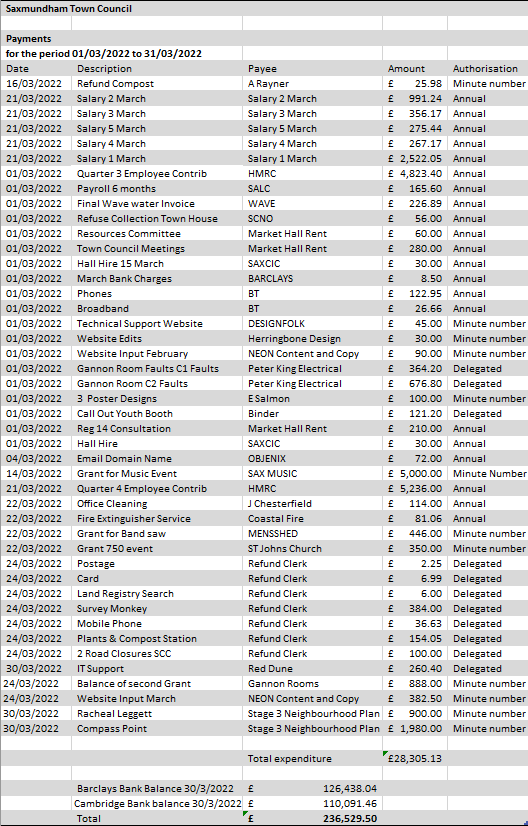 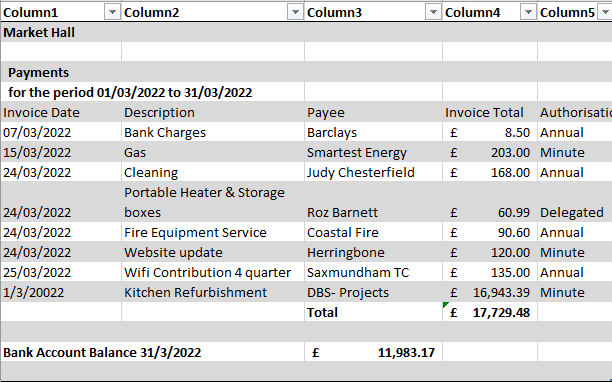 To receive provisional end of year financial reports for Town Council & Market Hall (Appendix 5).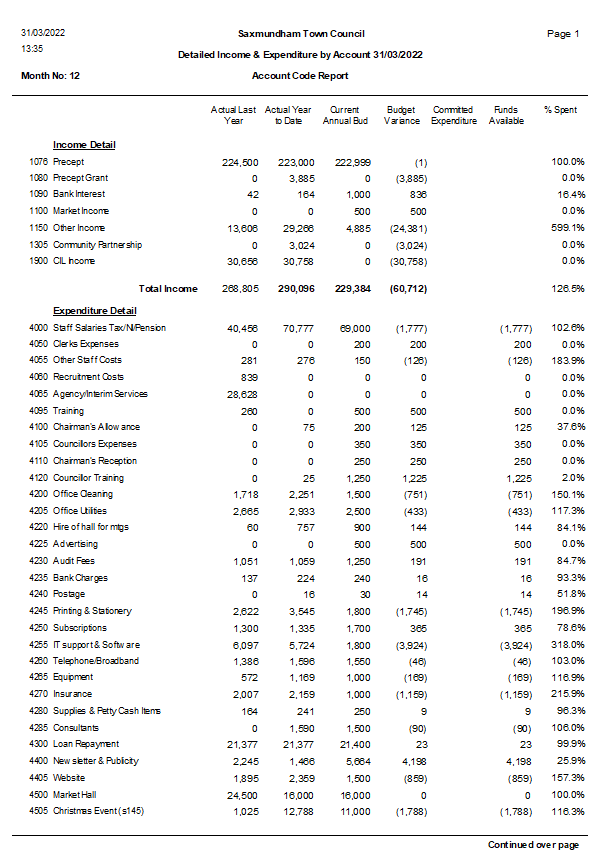 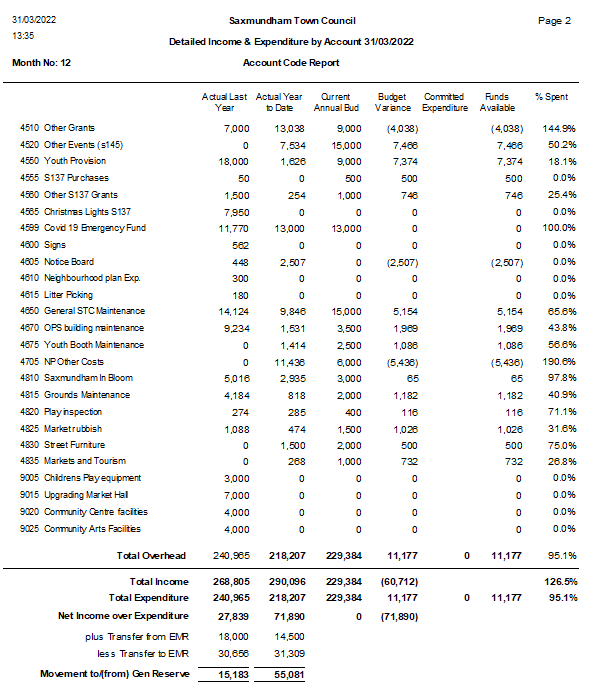 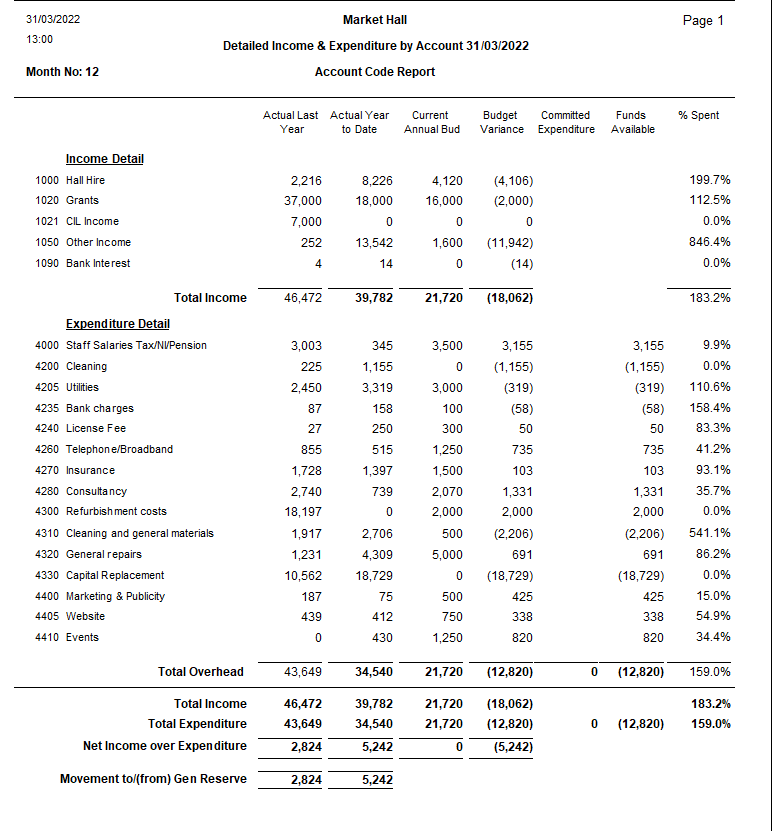 To note end of Year CIL report 2021-2022(Appendix 6).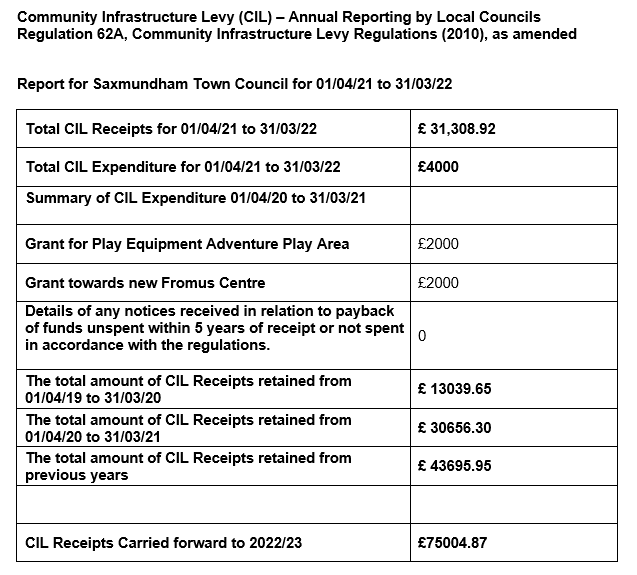 